APLIKASI PLAYING FUTSAL SEBAGAI PENYEDIA LAPANGAN DAN CARI LAWAN TANDINGSahirul Alim Tri Bawono*, Irfan Dwi PrasetyoProgram Studi D3 Teknik Informatika, Sekolah VokasiUniversitas Sebelas Maret*Email: sahirul@staff.uns.ac.idPENDAHULUANFutsal adalah olahraga yang memiliki aturan seperti sepak bola dimana dalam satu tim terdiri dari lima orang dalam lapangan serta lapangan yang digunakan memiliki luas maksimal 1050 meter dengan panjang 42 meter, lebar 25 meter. Besar luas lapangan tersebut tentunya lebih kecil dibanding dengan lapangan sepak bola sebesar 7140 dengan panjang 105 meter, lebar 68 meter yang berarti bahwa olahraga futsal lebih simpel dan biaya untuk melakukan kegiatan olahraga ini lebih kecil. Dengan lebih kecilnya luas lapangan dan jumlah pemain sehingga olahraga ini akan lebih mudah untuk dilakukan dibandingkan dengan sepak bola konvensional.Menariknya olahraga futsal dibahas oleh beberapa penelitian yaitu membahas perbandingan resistensi kardiorespirasi berbeda fase siklus menstruasi pada pemain futsal putri oleh nabo. J. dkk., diujikan pada 14 wanita diuji dengan menggunakan treadmill dengan perhitungan VO2Max pada saat dua fase menstruasi yaitu fase folicular dan fase luteal yang didapat adalah resistensi kardiorespirasi meningkat pada fase luteal dibandingkan fase folicular . Pengaruh manipulasi jumlah target pada perilakuk teknis pemain futsal U9, U11, U15, dan U17 dengan menguji Empat puluh pemuda futsal pemain melakukan dua game sisi kecil berdasarkan situasi Gk + 4vs4 + Gk software TACTO digunakan untuk mengetahui pemain dan perpindahan bola untuk meneliti jarak dari setiap pemain ke pusat tim, jarak dari setiap pemain ke bola, jarak antara pusat tim, jarak dari pusat tim ke bola sehingga ditemukan bahwa pemain muda cenderung berkumpul disekitar bola . Pelatihan permainan umum versus permainan kecil di futsal: Efek pada kapasitas aerobik, kekuatan anarobik dan kelincahan oleh ﻿Amani-Shalamzari, S., dkk melibatkan 20 pemain muda yang dibagi menjadi 2 (8 mengikuti pelatihan umum dan 12 mangikuti pelatihan kecil) hasil yang diperoleh latihan permainan kecil (yaitu Small Sided and Conditioning Game) lebih efektis secara teknis . Kebutuhan fisik dan fisiologis olah raga futsal oleh Naser, N. menyoroti bukti-bukti terkini yang berkaitan dengan fisik, fisiologis dan tuntunan ketrampilan futsal yaitu ﻿match analysis, physiological demands, energy requirements, fitness measurements, dan skill requirement . Penggunaan creatine jangka pendek tanpa penambahan berat badan meningkatkan kinerja sprint, kelincahan, dan kekuatan kaki pada pemain futsal wanita oleh Atakan, M.M., meneliti aktifitas tinggi pada olah raga futsal dengan waktu istirahat yang mudah penggunaan suplemen creatine dapat meningkatkan kinerja dengan meningkatkan laju pemulihan, pada penelitian ini meneliti efek dari penggunaan creatine pada atlit futsal perempuan ada jangka pendek mengungkapkan suplementasi Cr jangka pendek (0,25 gr / kg / d) efektif untuk meningkatkan performa pada wanita pemain futsal setelah 7 hari pemuatan tanpa peningkatan BW terkait . Penelitian Pengaruh pemanasan neuromuskuler pada tingkat cedera pada pemain futsal amatir Selandia Baru oleh ﻿Tomsovsky, L., dkk., hasilnya adalah tidak mengurangi tingkat cedera keseluruhan pada pemain futsal amatir hanya pada tingkat cedera kontak yang rendah . Meneliti penggunaan foam rolling untuk tingkat pemulihan cidera oleh Rahimi, A. dkk., hasilnya selama kompetisi kompak mempercepat pemulihan kinerja fisik, meningkatkan pembersihan laktat darah dan menyebabkan regenerasi karakteristik psikologis . Iidentifikasi gerakan terkait rotasi dan traksi yang paling banyak digunakan di kalangan pemain futsal internasional saat mereka bermain berada dalam situasi penguasaan bola oleh Ismail, S.I., dkk., hasilnya rotasi (47%), traksi (53%) dan menyerang (46%), defensif (54%) . Contoh penelitian terakhir oleh Clemente, F.M., dkk., menganalisis variasi beban internal pemain futsal profesional dan variasi latihan hasilnya. peningkatan  internal load yang berarti, nyeri otot, dan kelelahan dalam keadaan normal minggu dibandingkan dengan minggu yang padat . Dari beberapa penelitian tersebut terdapat masalah yang belum dibahas. Masalah tersebut adalah media yang mempermudah kegiatan olahraga futsal yaitu pencarian lapangan dan pencarian tim latihan sebagai lawan berbasis mobile menggunakan bahasa pemrograman dart. Sehingga masalah tersebut dijadikan sebagai tujuan dari penelitian.2.	METODE PENELITIANPada bab metodologi penelitian akan melibatkan tiga subbab yakni bahan, Alat dan Alur penelitian2.1 BahanBahan yang digunakan adalah analisis proses bisnis yang ada di dalam persewaan lapangan futsal cara bagaimana para penyewa mencari lawan tanding. Proses bisnis tersebut dapat dilihat seperti pada gambar 2.1 pada sisi pengguna umum dan gambar 2.2 pada sisi pemilik lapangan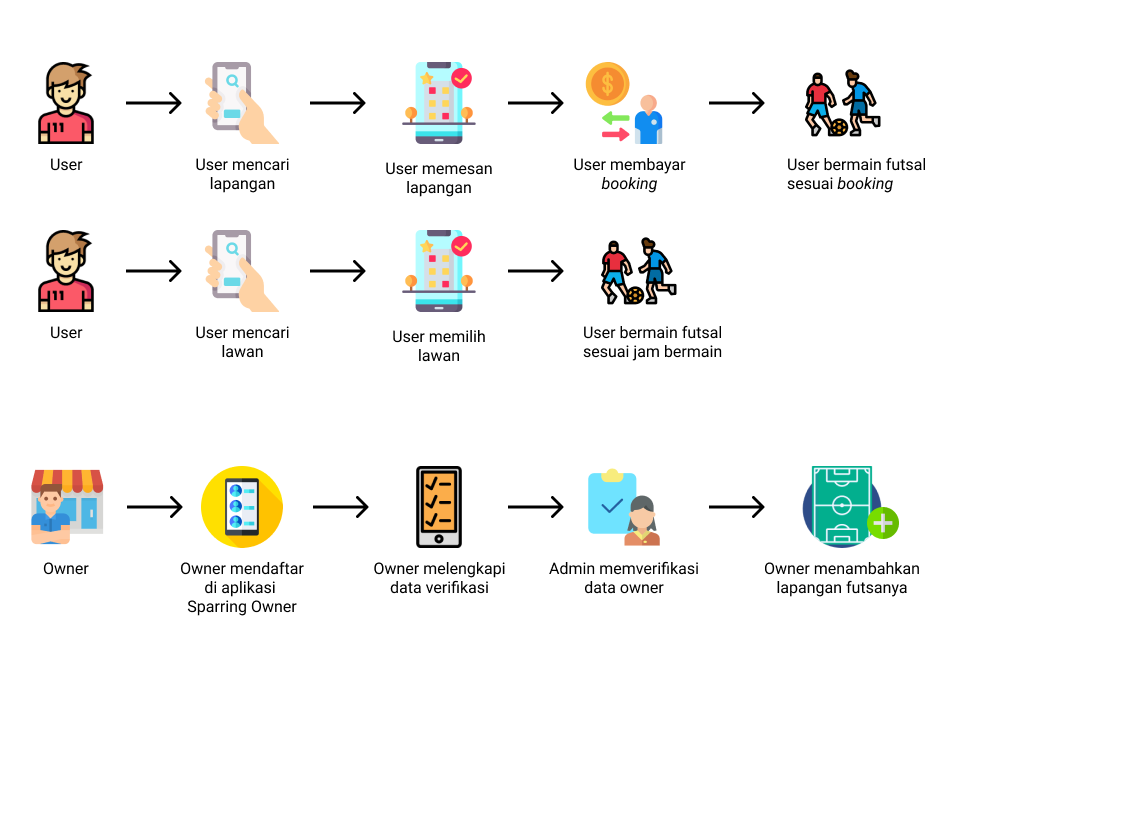 Gambar 2. 1. Proses bisnis dibagian userGambar 2. 2. Proses bisnis dibagian pemilik lapanganHeading pada level kedua dituliskan dengan italics dengan menggunakan huruf kapital untuk tiap katanya. 2.2 AlatAlat yang digunakan dalam membuat aplikasi ini dibagi menjadi 2 yaitu hardware pendukung dan software yang digunakan adalah Processor Core i3 3110M 2,4Ghz, RAM 10GB, SSD 120GB + HDD 256GB. Software dan tools yang digunakan Linux Xubuntu 18.04 sebagai sistem operasi laptop, Android 10 sebagai sistem operasi perangkat android, Visual Studio Code sebagai code editor, Android Studio sebagai IDE, Flutter sebagai framework android, Dart sebagai bahasa pemrograman android, Javascript sebagai bahasa pemrograman web, React.js sebagai framework web, Material UI sebagai framework CSS, Node.js sebagai web server, PostgreSQL sebagai database, GraphQL sebagai bahasa query API, Hasura sebagai GraphQL Engine, Firebase sebagai autentikasi user dan storage, Heroku sebagai hosting, Midtrans sebagai payment gateway.2.3 Alur PenelitianAlur penelitian yang dilakukan dalam pembuatan Aplikasi Playing Futsal dapat dilihat pada gambar 2.3. Pada gambar 2.3. dalam alur penelitian dibagi menjadi 3 yaitu Analisis yang nanti berisi analisis permintaan, desain aplikasi berisi desain use case dan pembuatan aplikasi akan berisi screnshot aplikasi.Gambar 2. 3. Alur penelitian3.	HASIL DAN PEMBAHASANHasil yang didapat dari tahapan analisis adalah Analisa permintaan yang dapat dilihat pada table 3.1 yang berisi permintaan-permintaan yang nantinya harus diselesaikan atau dibuat dalam aplikasi. Dalam permintaan tersebut dibagi menjadi 3 pembagian hak akses yaitu tamu, pengguna login dan pemilik lapangan seperti pada gambar 3.1. Tabel 3.1 Analisis permintaanAplikasi yang dibuat ada dua yaitu pada sisi pengguna dan tamu berbasis mobile sehingga dalam pemesanan lebih mudah dikarenakan hampir semua orang di perkotaan Indonesia memiliki mobile phone (gambar 3.1). Aplikasi yang kedua adalah berbasis website untuk pemilik lapangan agar laporan lebih detail karena mengandung informasi yang banyak sehingga membutuhkan layar yang lebih besar (gambar 3.2).  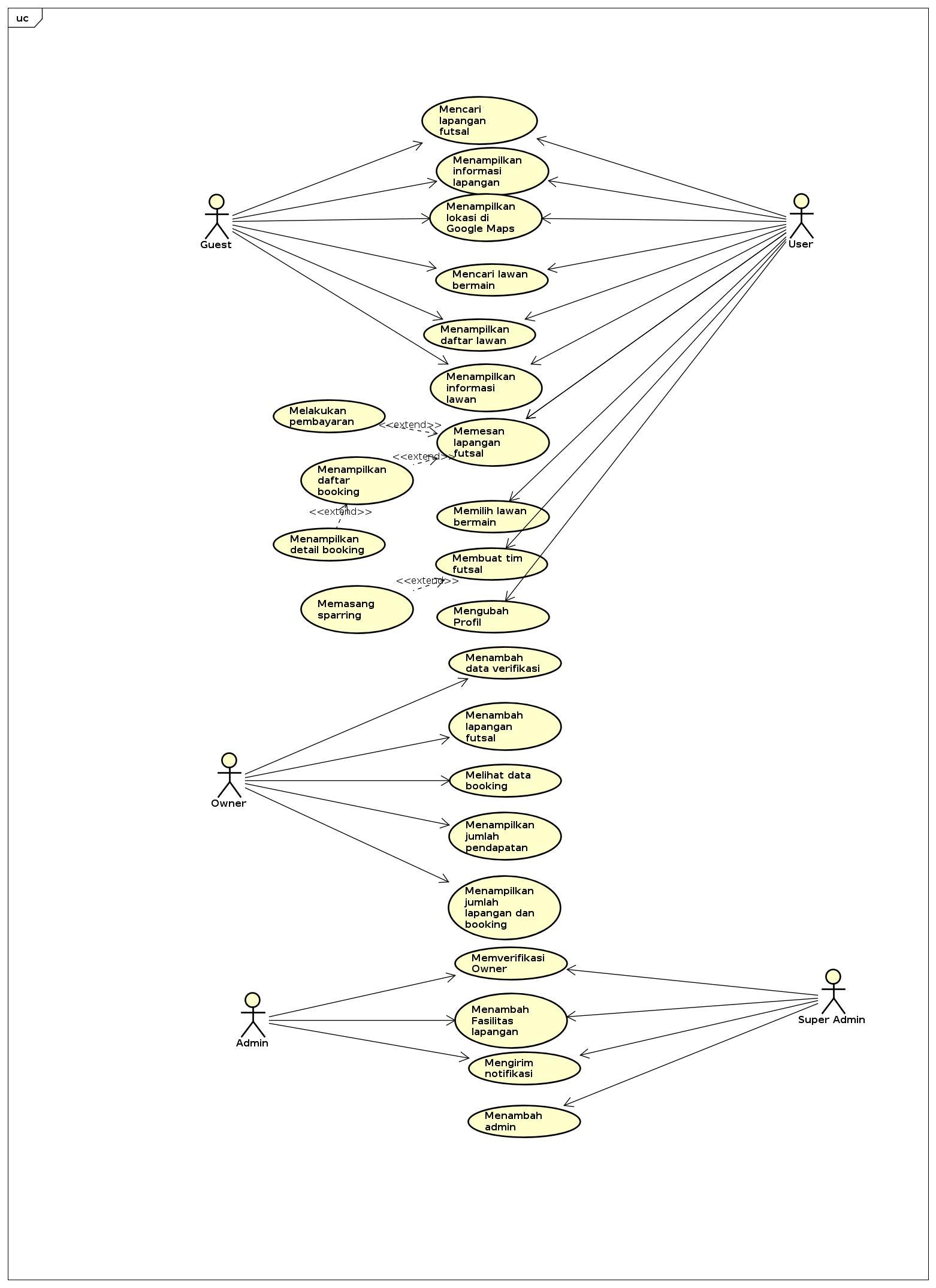 Gambar 3. 1. Use case Gambar 3. 2. Aplikasi pada sisi mobile untuk pengguna umum Gambar 3. 2. Aplikasi pada sisi website untuk pengguna pemilik lapangan 4.	KESIMPULANAplikasi Plying Futsal telah berhasil dibuat dengan dibagi menjadi 2 aplikasi berbasis mobile untuk tamu dan penyewa, berbasis web untuk pemilik lapangan. Aplikasi sudah diuji dengan methode blackbox sehingga sudah dipastikan semua permintaan sudah terpenuhi dan tidak ditemukan errorUCAPAN TERIMA KASIH Kami ucapkan terimakasih kepada semua pihak yang mendukung penelitian ini .DAFTAR PUSTAKA[1]	J. Nabo, A. Conceição, J. A. Parraca, P. Tomas-Carus, and N. Batalha, “Comparison of cardiorespiratory resistance in different menstrual cycle phases in female futsal players,” Apunts Sports Medicine, vol. 56, no. 209, p. 100341, Jan. 2021, doi: 10.1016/j.apunsm.2020.100341.[2]	B. Travassos, D. Coutinho, B. Gonçalves, P. Pedroso, and J. Sampaio, “Effects of manipulating the number of targets in U9, U11, U15 and U17 futsal players’ tactical behaviour,” Human Movement Science, vol. 61, pp. 19–26, Oct. 2018, doi: 10.1016/j.humov.2018.06.017.[3]	S. Amani-Shalamzari, E. Khoshghadam, A. Doniaee, A. Parnow, M. Bayati, and F. M. Clemente, “Generic vs. small-sided game training in futsal: Effects on aerobic capacity, anaerobic power and agility,” Physiology and Behavior, vol. 204, pp. 347–354, May 2019, doi: 10.1016/j.physbeh.2019.03.017.[4]	N. Naser, A. Ali, and P. Macadam, “Physical and physiological demands of futsal,” Journal of Exercise Science and Fitness, vol. 15, no. 2. Elsevier (Singapore) Pte Ltd, pp. 76–80, Dec. 01, 2017. doi: 10.1016/j.jesf.2017.09.001.[5]	M. M. Atakan, M. B. Karavelioğlu, H. Harmancı, M. Cook, and S. Bulut, “Short term creatine loading without weight gain improves sprint, agility and leg strength performance in female futsal players,” Science and Sports, vol. 34, no. 5, pp. 321–327, Oct. 2019, doi: 10.1016/j.scispo.2018.11.003.[6]	L. Tomsovsky, D. Reid, C. Whatman, R. Borotkanics, and M. Fulcher, “The effect of a neuromuscular warm-up on the injury rates in New Zealand amateur futsal players,” Physical Therapy in Sport, vol. 48, pp. 128–135, Mar. 2021, doi: 10.1016/j.ptsp.2020.12.015.[7]	A. Rahimi, S. Amani-Shalamzari, and F. M. Clemente, “The effects of foam roll on perceptual and performance recovery during a futsal tournament,” Physiology and Behavior, vol. 223, Sep. 2020, doi: 10.1016/j.physbeh.2020.112981.[8]	S. I. Ismail, N. Sulaiman, and R. Adnan, “The Most Utilized Rotation and Translation Movement while in Ball-Possession among Futsal Players,” in Procedia Engineering, 2016, vol. 147, pp. 116–121. doi: 10.1016/j.proeng.2016.06.199.[9]	F. M. Clemente, R. Martinho, F. Calvete, and B. Mendes, “Training load and well-being status variations of elite futsal players across a full season: Comparisons between normal and congested weeks,” Physiology and Behavior, vol. 201, pp. 123–129, Mar. 2019, doi: 10.1016/j.physbeh.2019.01.001.Info ArtikelAbstrakOlah raga sepak bola adalah olah raga yang disukai di Indonesia. Tapi dalam permainan membutuhkan sumber daya yang besar baik dari sisi lapangan dan jumlah pemain. Sehingga akan menyulitkan jika ingin melakukan olah raga ini maka dibuatlah olah raga yang mirip dengan sepak bola tapi dengan jumlah pemain yang lebih sedikit dan luas lapangan yang lebih kecil yang disebut futsal. Penelitian ini membahas pembuatan aplikasi yang menyediakan fasiltas untuk mencari lapangan dan lawan main futsal dengan bahasa pemrograman dart yang nanti aplikasi ini dapat dijalankan melalui media mobile phone. Hasil yang diperoleh adalah telah dibuatnya aplikasi playing futsal yang telah diuji dengan metode blacbox yaitu semua permintaan sistem telah selesai dibuat dan tidak ditemukan error didalamnya.AbstarctFootball is a sport that is input in Indonesia. But in the game requires large resources from the side of the field and the number of players. So that it will be difficult if you want to do this sport, a sport similar to football is created but with a smaller number of players and a smaller field area called futsal. This study discusses the making of an application that provides facilities for finding the field and opponents to play futsal using the dart programming language, which recently this application can be run via cellphone media. The results obtained are the application of playing futsal that has been tested with the Blacbox method, which means that all system requests have been made and no errors have been found in it.No FRFRAktorDependensiFR01Sistem mampu mencari lapangan futsalGuest, UserFR02Sistem mampu menampilkan detail informasi lapanganGuest, UserFR03Sistem mampu menampilkan lokasi di Google MapsGuest, UserFR02FR04Sistem mampu memesan lapangan futsalUserFR02FR05Sistem mampu melakukan pembayaran dengan MidtransUserFR04FR06Sistem mampu menampilkan daftar bookingUserFR04FR07Sistem mampu menampilkan detail bookingUserFR06FR08Sistem mampu mencari lawan bermain futsalGuest, UserFR09Sistem mampu menampilkan daftar lawanGuest, UserFR10Sistem mampu menampilkan informasi lawanGuest, UserFR09FR11Sistem mampu memilih lawan bermainUserFR10FR12Sistem mampu membuat tim futsalUserFR13Sistem mampu memasang pencarian lawanUserFR14Sistem mampu menambahkan data verifikasiOwnerFR15Sistem mampu menambahkan lapangan futsalOwnerFR14FR16Sistem mampu melihat data booking lapangan futsalOwnerFR17Sistem mampu menampilkan jumlah pendapatan OwnerFR14FR18Sistem mampu menampilkan jumlah lapangan dan bookingOwnerFR14FR19Sistem mampu mengubah profilUser, OwnerFR20Sistem mampu memverifikasi OwnerAdminFR14FR21Sistem mampu menambahkan data fasilitas lapangan futsalAdminFR22Sistem mampu mengirimkan notifikasiAdminFR23Sistem mampu menambahkan AdminSuper AdminPencarian lapanganDetail pencarianDetail booking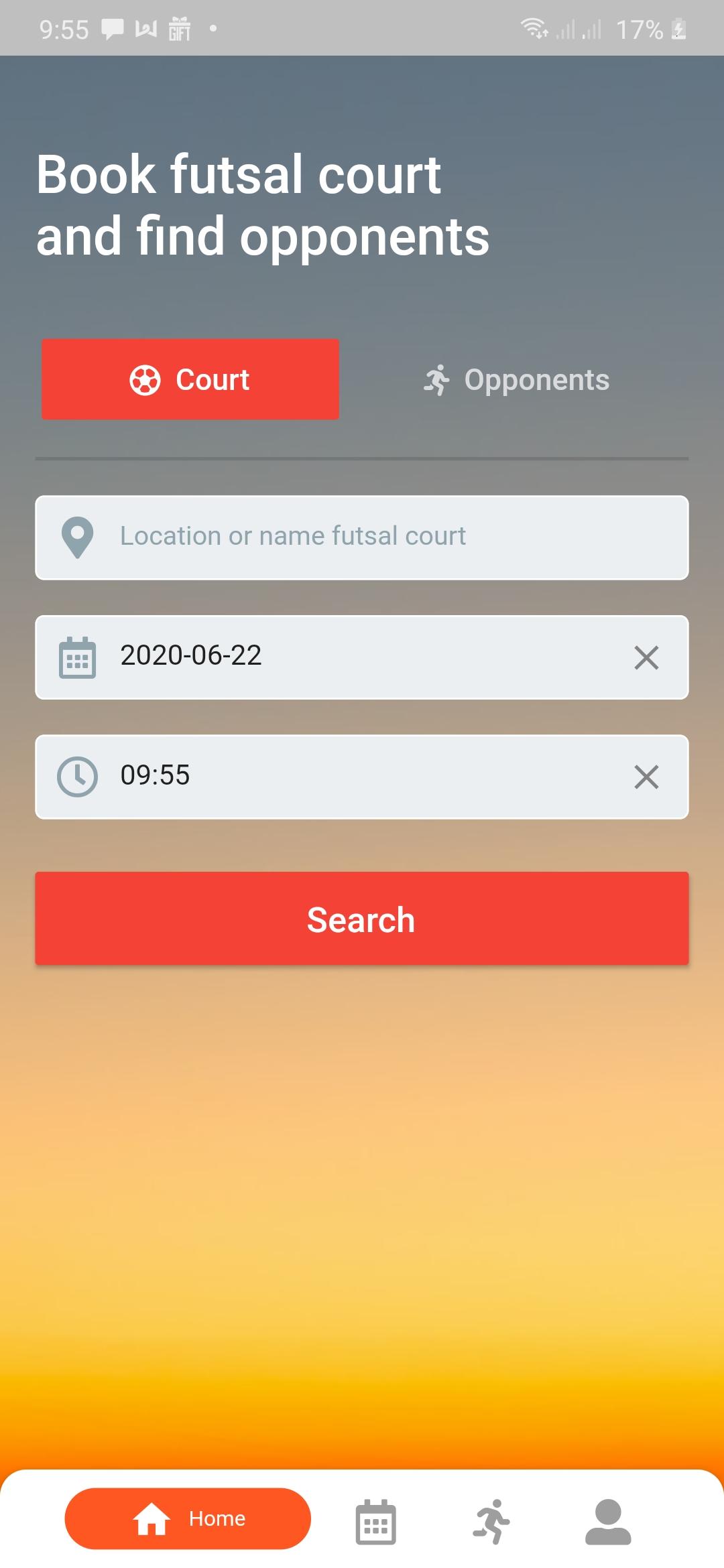 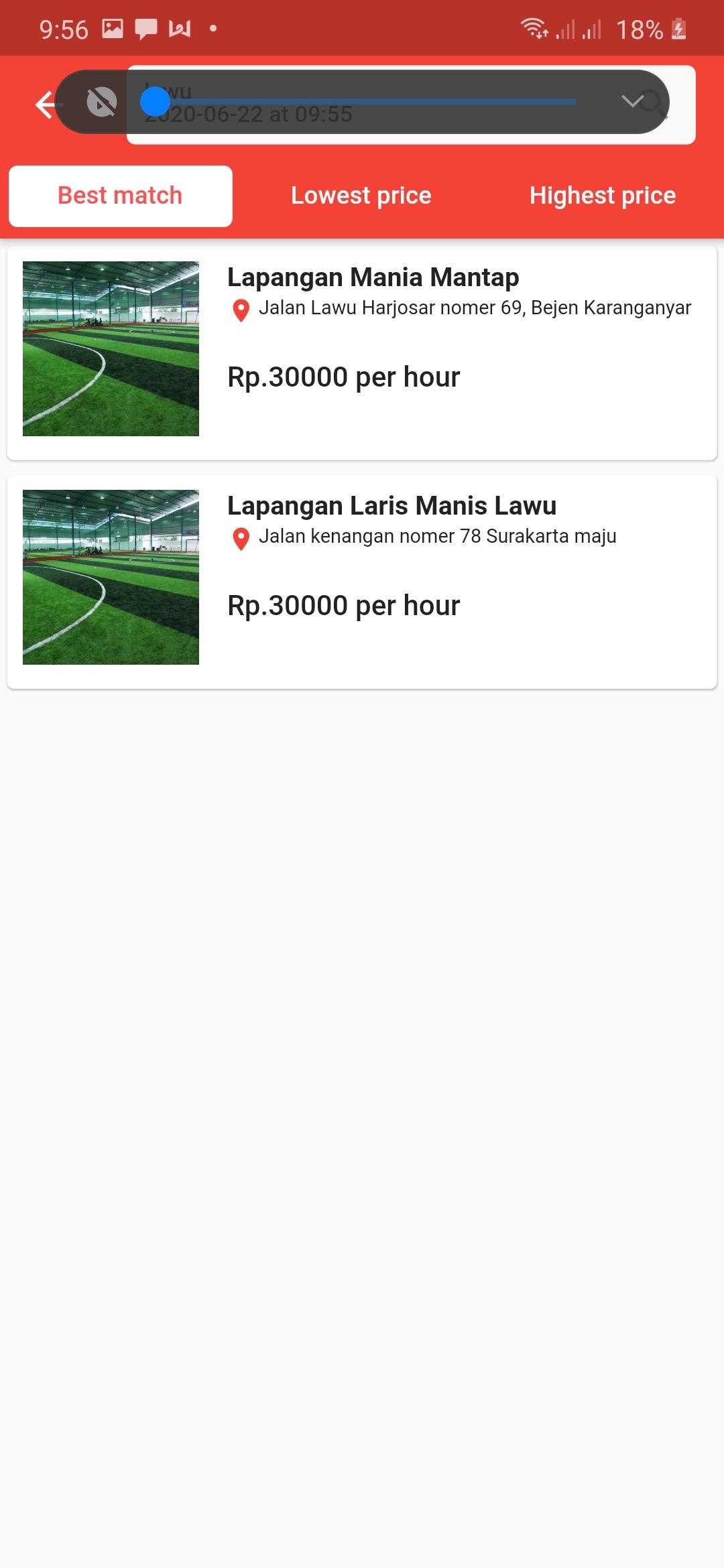 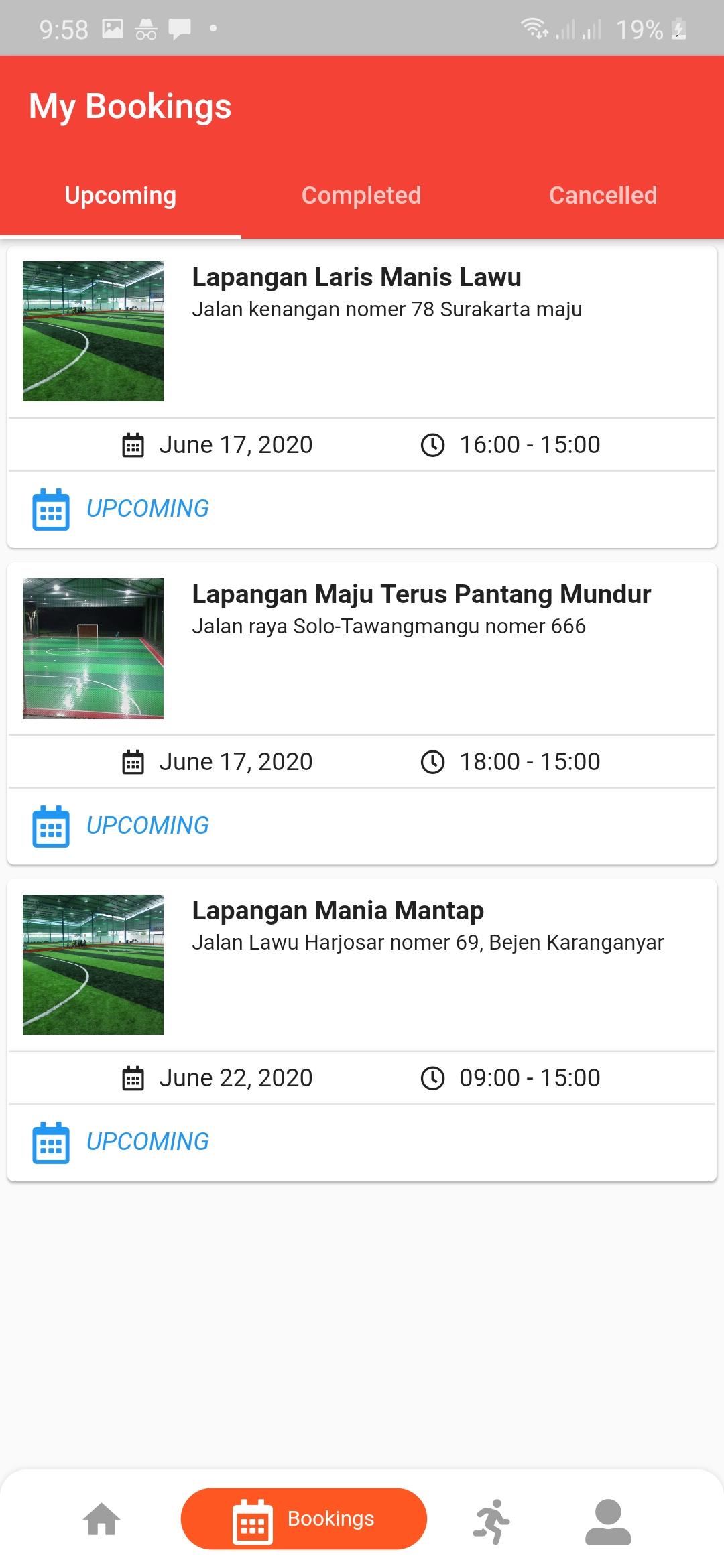 Halaman login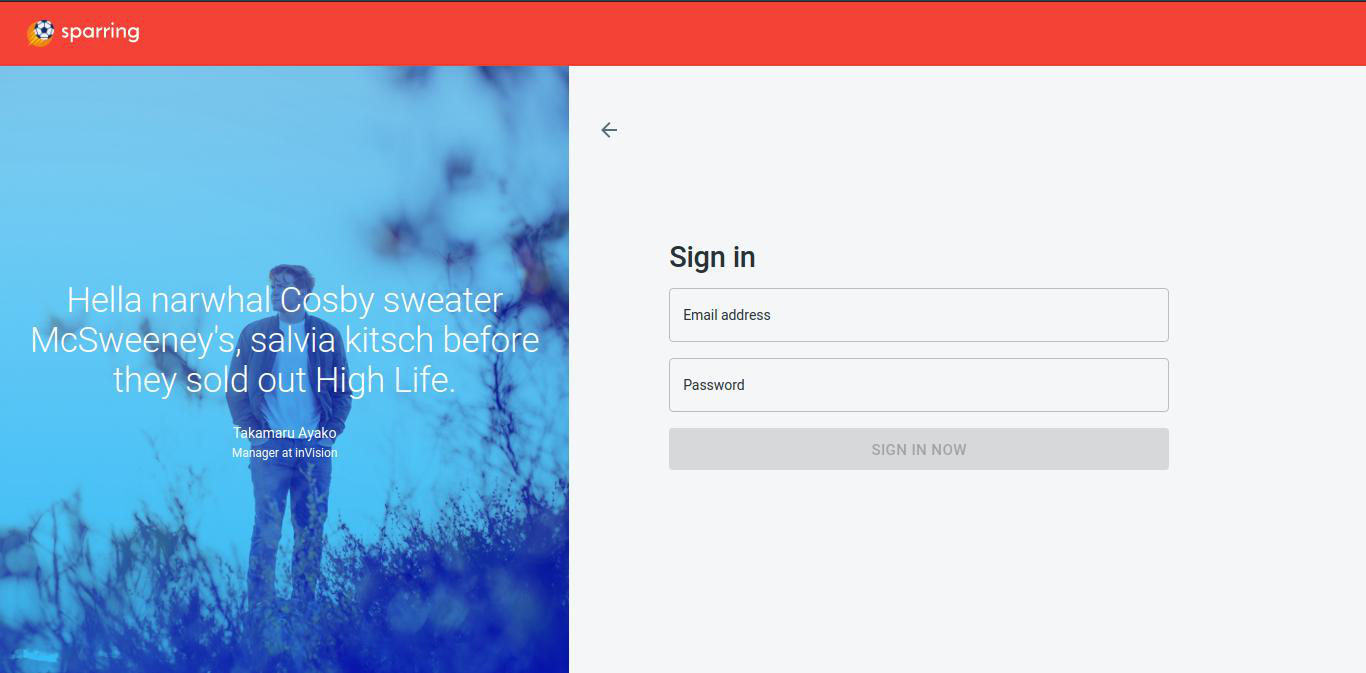 Halaman Beranda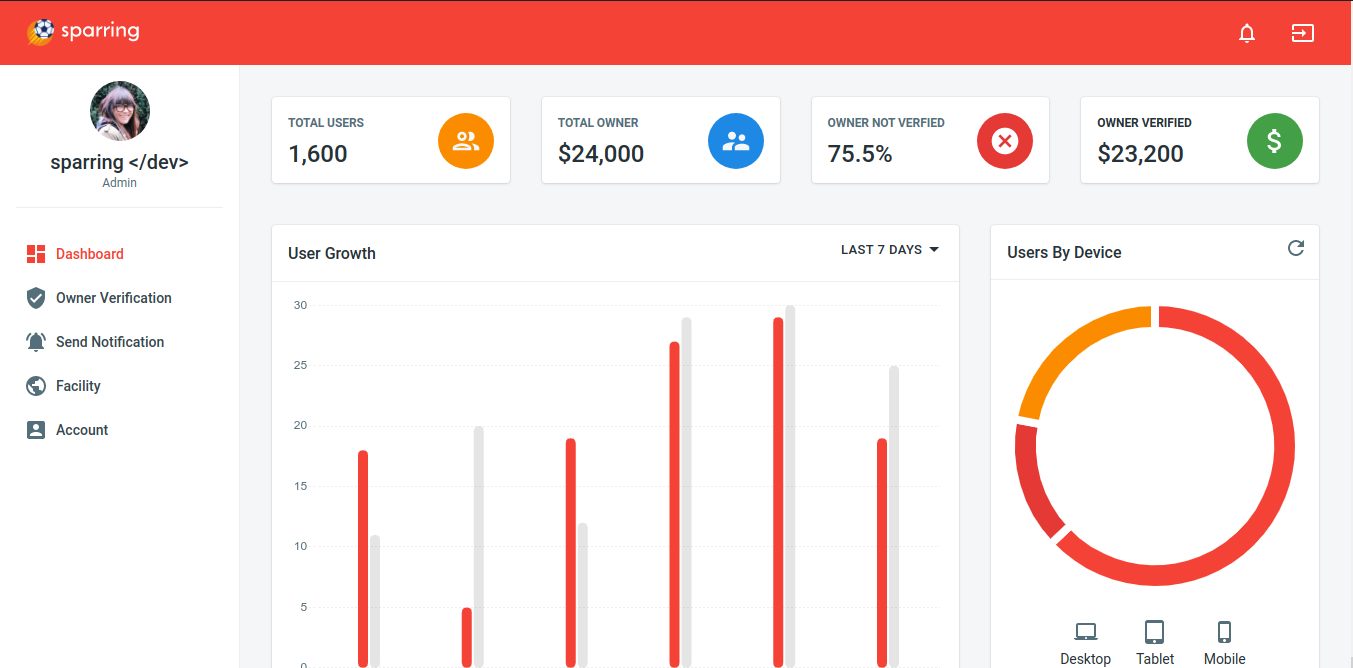 Halaman verivikasi pemilik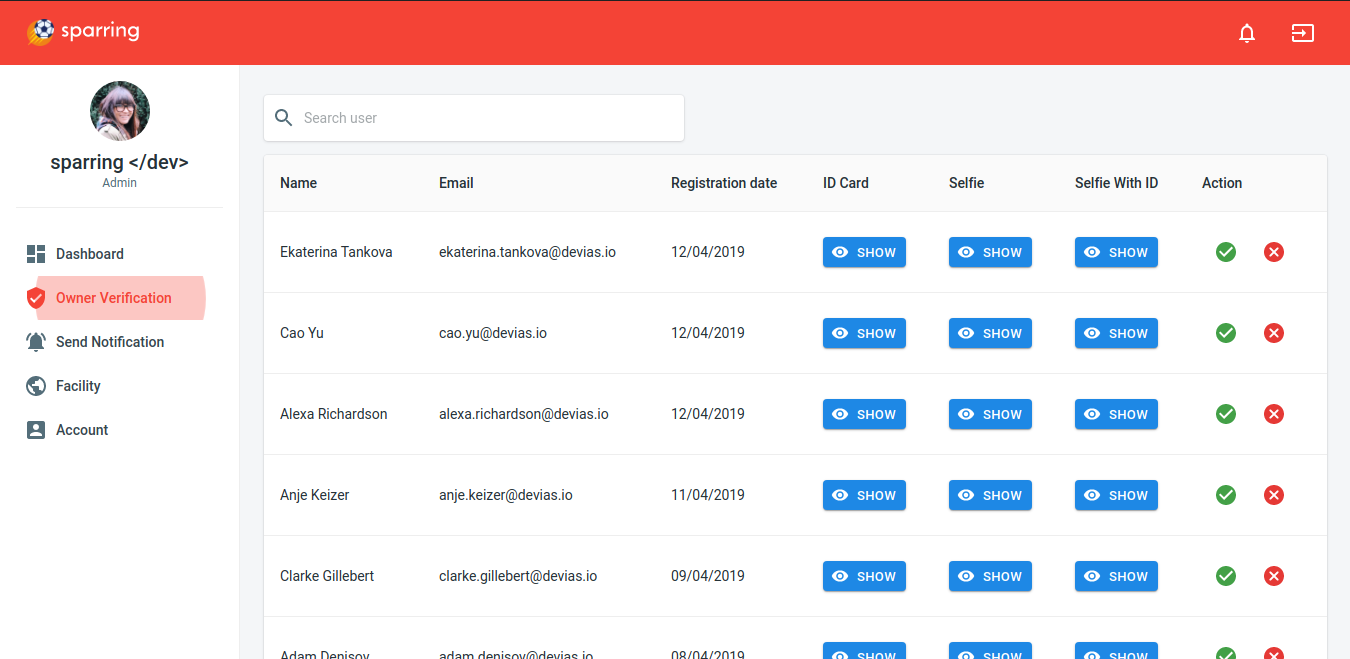 